Publicado en Madrid el 15/07/2015 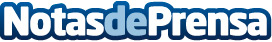 Curso SAP Online demandado para la contratación de personalLa formación proporcionada en un Curso SAP y/o Curso SAP online es, en la actualidad, una de las premisas que las empresas requieren para optimizar al máximo su gestión.Datos de contacto:Antonio Cañizares958 050 200Nota de prensa publicada en: https://www.notasdeprensa.es/curso-sap-online-demandado-para-la Categorias: Educación Recursos humanos Cursos http://www.notasdeprensa.es